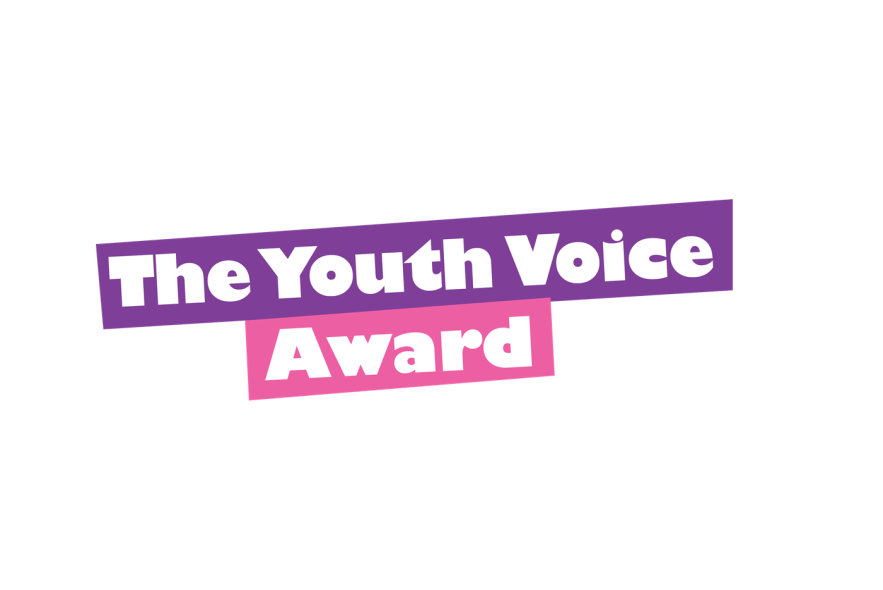 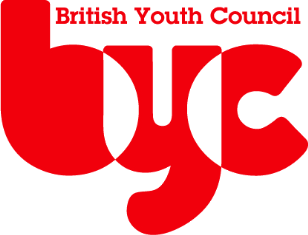 Youth Voice Award - Submission and Moderation FormPlease complete this form at the time of submission of young people’s logs book. We will invoice for the full amount depending on membership status of BYC.Once payment has been received the internal and external moderation process will begin.○ £20 BYC Member Rate (Per Person) ○ £30 Non-Member Rate (Per Person) ○Organisation :Contact and Address: (where certificates should be sent):Contact and Address: (where certificates should be sent):Contact and Address: (where certificates should be sent):Contact and Address: (where certificates should be sent):Postcode:Postcode:Postcode:Contact and Address: (where invoice should be sent if different from above)Contact and Address: (where invoice should be sent if different from above)Contact and Address: (where invoice should be sent if different from above)Contact and Address: (where invoice should be sent if different from above)Postcode:Postcode:Postcode:Purchase order number (if required)Purchase order number (if required)CANDIDATE NAMEPrint name in CAPITAL LETTERS as required on certificateCANDIDATE NAMEPrint name in CAPITAL LETTERS as required on certificateCANDIDATE NAMEPrint name in CAPITAL LETTERS as required on certificateCANDIDATE NAMEPrint name in CAPITAL LETTERS as required on certificateCANDIDATE NAMEPrint name in CAPITAL LETTERS as required on certificateDATE OF BIRTHDD/MM/YYYYDATE OF BIRTHDD/MM/YYYY1.1.1.1.1.2.2.2.2.2.3.3.3.3.3.4.4.4.4.4.5.5.5.5.5.6.6.6.6.6.7.7.7.7.7.8.8.8.8.8."I confirm that the above portfolios have been produced by young people meet the required standards.""I confirm that the above portfolios have been produced by young people meet the required standards.""I confirm that the above portfolios have been produced by young people meet the required standards.""I confirm that the above portfolios have been produced by young people meet the required standards.""I confirm that the above portfolios have been produced by young people meet the required standards.""I confirm that the above portfolios have been produced by young people meet the required standards.""I confirm that the above portfolios have been produced by young people meet the required standards."Name:Name:Name:Signature:Signature:Signature:Date:To be signed by BYC representative only:"The above listed portfolios have been Externally Moderated and meet the required standards."Signed:                                                                 Date:To be signed by BYC representative only:"The above listed portfolios have been Externally Moderated and meet the required standards."Signed:                                                                 Date:To be signed by BYC representative only:"The above listed portfolios have been Externally Moderated and meet the required standards."Signed:                                                                 Date:To be signed by BYC representative only:"The above listed portfolios have been Externally Moderated and meet the required standards."Signed:                                                                 Date:To be signed by BYC representative only:"The above listed portfolios have been Externally Moderated and meet the required standards."Signed:                                                                 Date:To be signed by BYC representative only:"The above listed portfolios have been Externally Moderated and meet the required standards."Signed:                                                                 Date:To be signed by BYC representative only:"The above listed portfolios have been Externally Moderated and meet the required standards."Signed:                                                                 Date: